Организация дополнительного профессионального образования частное учреждение «Новороссийский специализированный институт подготовки кадров»ОДПО ЧУ «Новороссийский специализированный институт подготовки кадров»г. Новороссийск  «УТВЕРЖДАЮ»                                                                                                           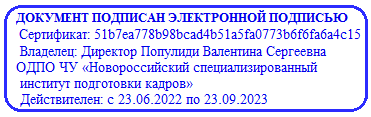    Директор ОДПО ЧУ «Новороссийский специализированный институт подготовки кадров»      В. С. Популиди                                                                                               25 апреля 2023 Материально-техническое обеспечениеI.Наличие специализированных кабинетов, помещенийдля реализации рабочих программФактический адрес: Российская Федерация, Краснодарский край, городской округ город Новороссийск, г. Новороссийск ул. Дзержинского, д.  136, помещ. 2/4Организация дополнительного профессионального образования частное учреждение «Новороссийский специализированный институт подготовки кадров» размещён в нежилом помещении одно этажного отдельно стоящего здания капитальной постройки 2006 г. по адресу Краснодарский край, г. Новороссийск ул. Снайпера Рубахо, 8, кв. 4 на основании договора №1/22 на аренду нежилого помещения от 14.01.2022 г. между ИП Валентина Сергеевна (Арендодатель) и ОДПО ЧУ «Новороссийский специализированный институт подготовки кадров» (Арендатор), представлена выписка из ЕГРН – Сведения об основных характеристиках объекта недвижимости на нежилое помещение общей площадью 317.8 кв.м от 07.02.2023 № КУВИ-001/2023-29426799, Кадастровый номер: 23:47:0307019:150, правообладатель Популиди Валентина Сергеевна.II. Информационно-техническое оснащениеIII. Сведения о наличии в собственности или на ином законном основанииоборудованных учебных транспортных средств программа подготовки водителей транспортных средств категории «А»  Перечень оборудования учебного кабинетаПеречень оборудования по предмету "Первая помощь при дорожно-транспортном происшествии"Таблица 12IV. Сведения о наличии в собственности или на ином законном основанииоборудованных учебных транспортных средств программа подготовки водителей транспортных средств категории «В»  Перечень оборудования учебного кабинетаПеречень оборудования по предмету "Первая помощь при дорожно-транспортном происшествии"ПЕРЕЧЕНЬ УЧЕБНОГО ОБОРУДОВАНИЯ, НЕОБХОДИМОГО ДЛЯ ОСУЩЕСТВЛЕНИЯ ОБРАЗОВАТЕЛЬНОЙ ДЕЯТЕЛЬНОСТИ ПО ПРОГРАММЕ ФАКУЛЬТЕТА КРАСОТЫ И ЗДОРОВЬЯПРОГРАММА О ПРОФЕССИОНАЛЬНОЙ ПОДГОТОВКЕ РАБОЧИХ, И СЛУЖАЩЕГО13138 «КОСМЕТИК 3-го РАЗРЯДА»(в соответствии с профессиональным стандартом 33.002 «Специалист по предоставлению бытовых косметических услуг)ПРОГРАММА ПРОФЕССИОНАЛЬНОЙ ПОДГОТОВКИ РАБОЧИХ и СЛУЖАЩИХ:16437 «ПАРИКМАХЕР»(в соответствии с профессиональным стандартом «Специальность 16437 Технология парикмахерского искусства»)ПРОГРАММА ПРОФЕССИОНАЛЬНОЙ ПОДГОТОВКИ РАБОЧИХ и СЛУЖАЩИХ:13456 – «МАНИКЮРША», 16470 - «ПЕДИКЮРША»Дополнительное образование детей и взрослых «Моделирование и дизайн ногтей»ПЕРЕЧЕНЬ УЧЕБНОГО ОБОРУДОВАНИЯ, НЕОБХОДИМОГО ДЛЯ ОСУЩЕСТВЛЕНИЯ ОБРАЗОВАТЕЛЬНОЙ ДЕЯТЕЛЬНОСТИ ПО ПРОГРАММЕ 33.001 Специалист по предоставлению визажных услугПЕРЕЧЕНЬ УЧЕБНОГО ОБОРУДОВАНИЯ, НЕОБХОДИМОГО ДЛЯ ОСУЩЕСТВЛЕНИЯ ОБРАЗОВАТЕЛЬНОЙ ДЕЯТЕЛЬНОСТИ ПО ПРОГРАММЕ ФАКУЛЬТЕТА КУЛЬТУРЫ И ИСКУССТВПРОГРАММА ДОПОЛНИТЕЛЬНОГО ПРОФЕССИОНАЛЬНОГО ОБРАЗОВАНИЯ (профессиональная переподготовка)«АКТЁРСКОЕ ИСКУССТВО»ПЕРЕЧЕНЬ УЧЕБНОГО ОБОРУДОВАНИЯ, НЕОБХОДИМОГО ДЛЯ ОСУЩЕСТВЛЕНИЯ ОБРАЗОВАТЕЛЬНОЙ ДЕЯТЕЛЬНОСТИ ПО ПРОГРАММЕ ФАКУЛЬТЕТА ОТРАСЛЕВЫХ СПЕЦИАЛЬНОСТЕЙПеречень оборудования учебного кабинетаПеречень оборудования по предмету "Первая помощь при дорожно-транспортном происшествии"№п/пНаличие специализированных кабинетов, помещений для реализации рабочих программ:Количество/наличие  1Сведения о наличии в собственности или на ином законном основании учебной аудиторииУчебный класс теоретических занятий площадью 72 кв.м  в помещении по адресу Краснодарский край, г. Новороссийск ул. Снайпера Рубахо, 8, кв. 4Сведения о наличии в собственности или на ином законном основании закрытых площадок или автодромов: Закрытая площадка договор субаренды земельного участка №1/21 от 01.11.2021. Действует до 01.10.2022 с пролонгацией на неопределённый срок. Размеры закрытой площадки или автодрома: 8041 кв. м.2Наличие условий для организации образовательного процесса обучающихся в соответствии с приказом Министерства образования и науки РФ от 26 декабря 2013 г. N 1408примерная программа подготовки водителей транспортных средств категории «А»2Наличие условий для организации образовательного процесса обучающихся в соответствии с приказом Министерства образования и науки РФ от 26 декабря 2013 г. N 1408рабочая программа подготовки водителей транспортных средств категории «А»  3Наличие условий для организации образовательного процесса обучающихся в соответствии с приказом Министерства образования и науки РФ от 26 декабря 2013 г. N 1408примерная программа подготовки водителей транспортных средств категории «В»  3Наличие условий для организации образовательного процесса обучающихся в соответствии с приказом Министерства образования и науки РФ от 26 декабря 2013 г. N 1408рабочая программа подготовки водителей транспортных средств категории «В»Информационно-техническое оснащениеИмеется в наличииКоличество компьютеров, имеющих лицензионное программное обеспечениеКоличество компьютеров, имеющих лицензионное программное обеспечениеВсего:                                                                                  В т.ч. используемых в образовательном процессе3 2                                                                           Подключение к сети ИнтернетимеетсяНаличие сайта образовательного учреждения в сети Интернетhttp://avto.viki.center/Обеспеченность библиотечно-информационными ресурсами:Обеспеченность библиотечно-информационными ресурсами:- информационная и справочная литература60- методическая литература26- периодические издания (журналы)29- электронные ресурсытекстовые, визуальные и мультимедийныеСведенияНомер по порядкуНомер по порядкуНомер по порядкуНомер по порядкуСведения15.16.17.18.Марка, модельМотоциклBS250-13 VJМотоциклSTELS  ELEX 250МотоциклMOTOL AND XV250-BМотоциклBAJAJDV 150XТип транспортного средствамотоциклмотоциклмотоциклмотоциклКатегория транспортного средстваААААГод выпуска2014201420202021Государственный регистрационный знак7362КО237541КР231923RC231325КТ23Соответствие пунктам 5 и 8 Основных положений по допуску транспортных средств к эксплуатации и обязанностей должностных лиц по обеспечению безопасности дорожного движения 2 Регистрационные документы99 03  79679499 03  76632399 19 34122699 29 405153Собственность или иное законное основание владения транспортным средствомарендаарендаарендаарендаТехническое состояние в соответствии с п. 3 Основных положений соответствуетсоответствуетсоответствуетсоответствуетНаличие тягово-сцепного (опорно-сцепного) устройства________________Тип трансмиссии (автоматическая или механическая)механическаямеханическаямеханическаямеханическаяДополнительные педали в соответствии с п. 5 Основных положений____________________Зеркала заднего вида для обучающего вождению в соответствии с п. 5 Основных положенийимеетсяимеетсяимеетсяимеетсяОпознавательный знак «Учебное транспортное средство» в соответствии с п. 8 Основных положенийимеетсяимеетсяимеетсяимеетсяНаличие информации о внесении изменений в конструкцию ТС в регистрационном документе____________________Страховой полис ОСАГО (номер, дата выдачи, срок действия, страховая организация)Серия ТТТ№700371749318.08.2021 до17.08.2022РЕСО гарантияСерия ККК№400161306328.02.2021 до27.04.2023АО «СОГАЗ»Серия ТТТ№700133599426.04.2022 до27.06.2022РЕСО гарантияСерия ТТТ№701528140903.04.2022 до02.04.2023 РЕСО гарантияТехнический осмотр (дата прохождения, срок действия)27.10.2021 до 27.10.202223.04.2022 до23.04.202306.05.2022 до06.05.202327.04.2022 до27.04.2023Соответствует (не соответствует) установленным требованиямсоответствуетсоответствуетсоответствуетсоответствуетНаименование учебного оборудованияЕдиница измеренияКолствоНаличиеОборудование и технические средства обученияАппаратно-программный комплекс тестирования и развития психофизиологических качеств водителя (АПК)комплектпреподавательКомпьютер с соответствующим программным обеспечениемкомплект1в наличииМультимедийный проекторкомплект1в наличииЭкран (монитор, электронная доска)комплект1в наличииМагнитная доска со схемой населенного пункта (может быть заменена соответствующим электронным учебным пособием)комплект1в наличииУчебно-наглядные пособияУчебно-наглядные пособияУчебно-наглядные пособияОсновы законодательства Российской Федерации в сфере дорожного движенияОсновы законодательства Российской Федерации в сфере дорожного движенияОсновы законодательства Российской Федерации в сфере дорожного движенияДорожные знакикомплект1мультимедиаДорожная разметкакомплект1мультимедиаОпознавательные и регистрационные знакиштука1мультимедиаСредства регулирования дорожного движенияштука1мультимедиаСигналы регулировщикаштука1мультимедиаПрименение аварийной сигнализации и знака аварийной остановкиштука1мультимедиаНачало движения, маневрирование. Способы развороташтука1мультимедиаРасположение транспортных средств на проезжей частиштука1мультимедиаСкорость движенияштука1мультимедиаОбгон, опережение, встречный разъездштука1мультимедиаОстановка и стоянкаштука1мультимедиаПроезд перекрестковштука1мультимедиаПроезд пешеходных переходов и мест остановок маршрутных транспортных средствштука1мультимедиаДвижение через железнодорожные путиштука1мультимедиаДвижение по автомагистралямштука1мультимедиаДвижение в жилых зонахштука1мультимедиаПеревозка пассажиров на заднем сиденье мотоцикла и в боковом прицепештука1мультимедиаНеисправности и условия, при которых запрещается эксплуатация транспортных средствштука1мультимедиаОтветственность за правонарушения в области дорожного движенияштука1мультимедиаСтрахование автогражданской ответственностиштука1мультимедиаПоследовательность действий при ДТПштука1мультимедиаПсихофизиологические основы деятельности водителяПсихофизиологические основы деятельности водителяПсихофизиологические основы деятельности водителяПсихофизиологические особенности деятельности водителяштука1мультимедиаВоздействие на поведение водителя психотропных, наркотических веществ, алкоголя и медицинских препаратовштука1мультимедиаКонфликтные ситуации в дорожном движенииштука1мультимедиаФакторы риска при вождении транспортного средстваштука1мультимедиаОсновы управления транспортными средствамиОсновы управления транспортными средствамиОсновы управления транспортными средствамиСложные дорожные условияштука1мультимедиаВиды и причины ДТПштука1мультимедиаТипичные опасные ситуацииштука1мультимедиаСложные метеоусловияштука1мультимедиаДвижение в темное время сутокштука1мультимедиаПосадка водителя за рулем. Экипировка водителяштука1мультимедиаСпособы торможенияштука1мультимедиаТормозной и остановочный путьштука1мультимедиаДействия водителя в критических ситуацияхштука1мультимедиаСилы, действующие на транспортное средствоштука1мультимедиаУправление мотоциклом в нештатных ситуацияхштука1мультимедиаПрофессиональная надежность водителяштука1мультимедиаДистанция и боковой интервал. Организация наблюдения в процессе управления транспортным средствомштука1мультимедиаВлияние дорожных условий на безопасность движенияштука1мультимедиаБезопасное прохождение поворотовштука1мультимедиаБезопасность пассажиров транспортных средствштука1мультимедиаБезопасность пешеходов и велосипедистовштука1мультимедиаТипичные ошибки пешеходовштука1мультимедиаТиповые примеры допускаемых нарушений Правил дорожного движенияштука1мультимедиаУстройство и техническое обслуживание транспортных средств категории "А" как объектов управленияУстройство и техническое обслуживание транспортных средств категории "А" как объектов управленияУстройство и техническое обслуживание транспортных средств категории "А" как объектов управленияКлассификация мотоцикловштука1мультимедиаОбщее устройство мотоциклаштука1мультимедиаОбщее устройство и принцип работы двухтактного двигателя внутреннего сгоранияштука1мультимедиаОбщее устройство и принцип работы четырехтактного двигателя внутреннего сгоранияштука1мультимедиаГорюче-смазочные материалы и специальные жидкостиштука1мультимедиаСхемы трансмиссии мотоциклов с различными типами приводовштука1мультимедиаОбщее устройство первичной (моторной) передачиштука1мультимедиаОбщее устройство и принцип работы сцепленияштука1мультимедиаУстройство механического и гидравлического привода выключения сцепленияштука1мультимедиаОбщее устройство и принцип работы механической коробки передачштука1мультимедиаОбщее устройство и принцип работы автоматизированной и бесступенчатой коробки передачштука1мультимедиаУстройство и принцип работы пускового механизма с механическим приводом (кик-стартера)штука1мультимедиаВторичная (задняя) цепная и ременная передачиштука1мультимедиаКарданная передача, главная передача (редуктор)штука1мультимедиаОбщее устройство рамы мотоцикла, рамы и кузова бокового прицепаштука1мультимедиаПередняя и задняя подвески мотоциклаштука1мультимедиаВиды мотоциклетных колес. Конструкции и маркировка мотоциклетных шинштука1мультимедиаОбщее устройство и принцип работы тормозных системштука1мультимедиаАнтиблокировочная система тормозов (АБС)штука1мультимедиаОбщее устройство и маркировка аккумуляторных батарейштука1мультимедиаОбщее устройство и принцип работы генератораштука1мультимедиаОбщее устройство и принцип работы стартераштука1мультимедиаОбщее устройство и принцип работы бесконтактной и микропроцессорной систем зажиганияштука1мультимедиаОбщее устройство и принцип работы внешних световых приборов и звуковых сигналовштука1мультимедиаКонтрольный осмотр и ежедневное техническое обслуживание мотоциклаштука1мультимедиаИнформационные материалыИнформационные материалыИнформационные материалыИнформационный стендИнформационный стендИнформационный стендЗакон Российской Федерации от 7 февраля 1992 г. № 2300-1 "О защите прав потребителей" (Собрание законодательства Российской Федерации, 1996, № 3, ст. 140; 2021, № 24, ст. 4188)штука1в наличииКопия лицензии с соответствующим приложениемштука1в наличииПримерная программаштука1в наличииОбразовательная программаштука1в наличииУчебный планштука1в наличииКалендарный учебный график (на каждую учебную группу)штука1в наличииРасписание занятий (на каждую учебную группу)штука1в наличииГрафик учебного вождения (на каждую учебную группу)штука1в наличииКнига жалоб и предложенийштука1в наличииАдрес официального сайта в информационно-телекоммуникационной сети "Интернет"http://avto.viki.center/http://avto.viki.center/http://avto.viki.center/Наименование учебных материаловЕдиница измеренияКол-ствоНаличиеОборудованиеОборудованиеОборудованиеТренажер-манекен взрослого пострадавшего (голова, торс, конечности) с выносным электрическим контроллером для отработки приемов сердечно-легочной реанимациикомплект1в наличииТренажер-манекен взрослого пострадавшего (голова, торс) без контроллера для отработки приемов сердечно-легочной реанимациикомплект1в наличииТренажер-манекен взрослого пострадавшего для отработки приемов удаления инородного тела из верхних дыхательных путейкомплект1в наличииРасходный материал для тренажеров (запасные лицевые маски, запасные "дыхательные пути", пленки с клапаном для проведения искусственного дыхания)комплект20в наличииМотоциклетный шлемштука1в наличииРасходные материалыРасходные материалыРасходные материалыАптечка для оказания первой помощи пострадавшим в дорожно-транспортных происшествиях (автомобильная)комплект8в наличииТабельные средства для оказания первой помощи:Устройства для проведения искусственного дыхания: лицевые маски с клапаном различных моделей. Средства для временной остановки кровотечения - жгуты.комплект1в наличииСредства иммобилизации для верхних, нижних конечностей, шейного отдела позвоночника (шины).Перевязочные средства (бинты, салфетки, лейкопластырь)в наличииПодручные материалы, имитирующие носилочные средства, средства для остановки кровотечения, перевязочные средства, иммобилизирующие средствакомплект1в наличииУчебно-наглядные пособия Учебно-наглядные пособия Учебно-наглядные пособия Учебные пособия по первой помощи пострадавшим в дорожно-транспортных происшествиях для водителейкомплект18в наличииУчебные фильмы по первой помощи пострадавшим в дорожно-транспортных происшествияхкомплект1в наличииНаглядные пособия: способы остановки кровотечения, сердечно-легочная реанимация, оптимальные положения, первая помощь при скелетной травме, ранениях и термической травмекомплект1в наличииТехнические средства обученияТехнические средства обученияТехнические средства обученияКомпьютер с соответствующим программным обеспечениемкомплект1в наличииМультимедийный проекторкомплект1в наличииЭкран (электронная доска)комплект1в наличииСведенияНомер по порядкуНомер по порядкуНомер по порядкуНомер по порядкуНомер по порядкуСведения1.2.3. 4.5. Марка, модельХёндай СолярисХёндай СолярисХёндай СолярисТойота КороллаКИА РИОТип транспортного средствахатчбекседанседанседанхатчбекКатегория транспортного средстваВВВВВГод выпуска20142012201320132020Государственный регистрационный знакК988НР123А490КЕ123О037ВК193С708НВ123М080СК93Регистрационные документы23 12 № 7735823ХХ №6720099925 №95118023 28№ 75032499 23 389994Собственность или иное законное основание владения транспортным средствомарендаарендаарендаарендаарендаТехническое состояние в соответствии с п. 3 Основных положений соответствуетсоответствуетсоответствуетсоответствуетсоответствуетНаличие тягово-сцепного (опорно-сцепного) устройства       имеется________имеется____Тип трансмиссии (автоматическая или механическая)механическаямеханическаямеханическаяавтоматическаямеханическаяДополнительные педали в соответствии с п. 5 Основных положенийимеютсяимеютсяимеетсяимеютсяимеетсяЗеркала заднего вида для обучающего вождению в соответствии с п. 5 Основных положенийимеютсяимеютсяимеетсяимеютсяимеетсяОпознавательный знак «Учебное транспортное средство» в соответствии с п. 8 Основных положенийимеетсяимеетсяимеетсяимеетсяимеетсяНаличие информации о внесении изменений в конструкцию ТС в регистрационном документеимеетсяимеетсяимеетсяимеетсяимеетсяСтраховой полис ОСАГО (номер, дата выдачи, срок действия, страховая организация)Серия ТТТ №7014245166 с 20.03.2022 до 19.03.2023РЕСО гарантияСерияТТТ № 7014245336 с 20.03.2021 до 19.03.2022РЕСО гарантияСерия № ТТТ№700657843413.10.21 до12.10.22РЕСО гарантияСерия А А С5066733453с 06.04.2021 до 05.04.2022РЕСО гарантия№ А А С5059986683 01.10.2021 до 30.09.2022ВСК Страховой домТехнический осмотр (дата прохождения, срок действия)01.02.2022 до 01.02.202301.02.2022 до 01.02.202330.11.2021 до30.11.202222.05.2021 до23.05.202201.02.2022до 01.02.2023Соответствует (не соответствует) установленным требованиямсоответствуетсоответствуетсоответствуетсоответствуетсоответствуетСведенияНомер по порядкуНомер по порядкуНомер по порядкуНомер по порядкуНомер по порядкуСведения6.7.8.9.Марка, модельКИА РИОВАЗ 219050Лада ГрантаХЕНДЕ АКЦЕНТ Прицеп к легковым автоТип транспортного средстваседанседанседанприцепКатегория транспортного средстваВВВ___Год выпуска2013201220081992Государственный регистрационный знакК159РР70У534КР123С 945 Х Е 123ЕН4739 23Регистрационные документы9903 89059699 20  293600991 13 98659823 ТС № 406554Собственность или иное законное основание владения транспортным средствомарендаарендаарендаарендаТехническое состояние в соответствии с п. 3 Основных положений соответствуетсоответствуетсоответствует_____Наличие тягово-сцепного (опорно-сцепного) устройства_____имеется_____имеетсяТип трансмиссии (автоматическая или механическая)автоматическаямеханическаяавтоматическая_____Дополнительные педали в соответствии с п. 5 Основных положенийимеютсяимеютсяимеются_____Зеркала заднего вида для обучающего вождению в соответствии с п. 5 Основных положенийимеютсяимеютсяимеются_____Опознавательный знак «Учебное транспортное средство» в соответствии с п. 8 Основных положенийимеетсяимеетсяимеетсяимеетсяНаличие информации о внесении изменений в конструкцию ТС в регистрационном документеимеетсяимеетсяимеется_____Страховой полис ОСАГО (номер, дата выдачи, срок действия, страховая организация)Серия ТТТ №7006559726,с 12.10.2021 до 11.10.2022РЕСО гарантияСерияАСС № 5040175643 с 05.08.2021 до 04.08.2022                          РЕСО гарантияСерия № ХХХ0195762391 с 02.10.2021 до 01.10.2022Югория_____Технический осмотр (дата прохождения, срок действия)11.03.2022 до 11.03.202304.02.2022 до 04.02.202302.03.2022 до 02.03.2023_____Соответствует (не соответствует) установленным требованиямсоответствуетсоответствуетсоответствуетсоответствуетНаименование учебного оборудованияЕд.измеренияКол-воНаличиеОборудование и технические средства обученияОборудование и технические средства обученияОборудование и технические средства обученияТренажер (в качестве тренажера может использоваться учебное транспортное средство)комплектучебное ТСАппаратно-программный комплекс тестирования и развития психофизиологических качеств водителя (АПК).комплектпреподавательДетское удерживающее устройствокомплект1в наличииГибкое связующее звено (буксировочный трос)комплект1в наличииТягово-сцепное устройствокомплект1в наличииКомпьютер с соответствующим программным обеспечениемкомплект1в наличииМультимедийный проекторкомплект1в наличииЭкран (монитор, электронная доска)комплект1в наличииМагнитная доска со схемой населенного пункта (может быть заменена соответствующим электронным учебным пособием)комплект1в наличииУчебно-наглядные пособия (допустимо представлять в виде плаката, стенда, макета, планшета, модели, схемы, кинофильма, видеофильма, мультимедийных слайдов)Учебно-наглядные пособия (допустимо представлять в виде плаката, стенда, макета, планшета, модели, схемы, кинофильма, видеофильма, мультимедийных слайдов)Учебно-наглядные пособия (допустимо представлять в виде плаката, стенда, макета, планшета, модели, схемы, кинофильма, видеофильма, мультимедийных слайдов)Учебно-наглядные пособия (допустимо представлять в виде плаката, стенда, макета, планшета, модели, схемы, кинофильма, видеофильма, мультимедийных слайдов)Основы законодательства Российской Федерации в сфере дорожного движенияОсновы законодательства Российской Федерации в сфере дорожного движенияОсновы законодательства Российской Федерации в сфере дорожного движенияДорожные знакикомплект1мультимедиаДорожная разметкакомплект1мультимедиаОпознавательные и регистрационные знакиштука1мультимедиаСредства регулирования дорожного движенияштука1мультимедиаСигналы регулировщикаштука1мультимедиаПрименение аварийной сигнализации и знака аварийной остановкиштука1мультимедиаНачало движения, маневрирование. Способы развороташтука1мультимедиаРасположение транспортных средств на проезжей частиштука1мультимедиаСкорость движенияштука1мультимедиаОбгон, опережение, встречный разъездштука1мультимедиаОстановка и стоянкаштука1мультимедиаПроезд перекрестковштука1мультимедиаПроезд пешеходных переходов и мест остановок маршрутных транспортных средствштука1мультимедиаДвижение через железнодорожные путиштука1мультимедиаДвижение по автомагистралямштука1мультимедиаДвижение в жилых зонахштука1мультимедиаПеревозка пассажировштука1мультимедиаПеревозка грузовштука1мультимедиаНеисправности и условия, при которых запрещается эксплуатация транспортных средствштука1мультимедиаОтветственность за правонарушения в области дорожного движенияштука1мультимедиаСтрахование автогражданской ответственностиштука1мультимедиаПоследовательность действий при ДТПштука1мультимедиаПсихофизиологические основы деятельности водителяПсихофизиологические основы деятельности водителяПсихофизиологические основы деятельности водителяПсихофизиологические особенности деятельности водителяштука1мультимедиаВоздействие на поведение водителя психотропных, наркотических веществ, алкоголя и медицинских препаратовштука1мультимедиаКонфликтные ситуации в дорожном движенииштука1мультимедиаФакторы риска при вождении автомобиляштука1мультимедиаОсновы управления транспортными средствамиОсновы управления транспортными средствамиОсновы управления транспортными средствамиСложные дорожные условияштука1мультимедиаВиды и причины ДТПштука1мультимедиаТипичные опасные ситуацииштука1мультимедиаСложные метеоусловияштука1мультимедиаДвижение в темное время сутокштука1мультимедиаПосадка водителя за рулем. Экипировка водителяштука1мультимедиаСпособы торможенияштука1мультимедиаТормозной и остановочный путьштука1мультимедиаДействия водителя в критических ситуацияхштука1мультимедиаСилы, действующие на транспортное средствоштука1мультимедиаУправление автомобилем в нештатных ситуацияхштука1мультимедиаПрофессиональная надежность водителяштука1мультимедиаДистанция и боковой интервал. Организация наблюдения в процессе управления транспортным средствомштука1мультимедиаВлияние дорожных условий на безопасность движенияштука1мультимедиаБезопасное прохождение поворотовштука1мультимедиаБезопасность пассажиров транспортных средствштука1мультимедиаБезопасность пешеходов и велосипедистовштука1мультимедиаТипичные ошибки пешеходовштука1мультимедиаТиповые примеры допускаемых нарушений правил дорожного движенияштука1мультимедиаУстройство и техническое обслуживание транспортных средств категории "В" как объектов управленияУстройство и техническое обслуживание транспортных средств категории "В" как объектов управленияУстройство и техническое обслуживание транспортных средств категории "В" как объектов управленияКлассификация автомобилейштука1мультимедиаОбщее устройство автомобиляштука1мультимедиаКузов автомобиля, системы пассивной безопасностиштука1мультимедиаОбщее устройство и принцип работы двигателяштука1мультимедиаГорюче-смазочные материалы и специальные жидкостиштука1мультимедиаСхемы трансмиссии автомобилей с различными приводамиштука1мультимедиаОбщее устройство и принцип работы сцепленияштука1мультимедиаОбщее устройство и принцип работы механической коробки переключения передачштука1мультимедиаОбщее устройство и принцип работы автоматической коробки переключения передачштука1мультимедиаПередняя и задняя подвескиштука1мультимедиаКонструкции и маркировка автомобильных шинштука1мультимедиаОбщее устройство и принцип работы тормозных системштука1мультимедиаОбщее устройство и принцип работы системы рулевого управленияштука1мультимедиаОбщее устройство и маркировка аккумуляторных батарейштука1мультимедиаОбщее устройство и принцип работы генератораштука1мультимедиаОбщее устройство и принцип работы стартераштука1мультимедиаОбщее устройство и принцип работы бесконтактной и микропроцессорной систем зажиганияштука1мультимедиаОбщее устройство и принцип работы внешних световых приборов и звуковых сигналовштука1мультимедиаКлассификация прицеповштука1мультимедиаОбщее устройство прицепаштука1мультимедиаВиды подвесок, применяемых на прицепахштука1мультимедиаЭлектрооборудование прицепаштука1мультимедиаУстройство узла сцепки и тягово-сцепного устройстваштука1мультимедиаКонтрольный осмотр и ежедневное техническое обслуживание автомобиля и прицепаштука1мультимедиаОрганизация и выполнение грузовых перевозок автомобильным транспортомОрганизация и выполнение грузовых перевозок автомобильным транспортомОрганизация и выполнение грузовых перевозок автомобильным транспортомНормативные правовые акты, определяющие порядок перевозки грузов автомобильным транспортомштука1мультимедиаОрганизация и выполнение пассажирских перевозок автомобильным транспортомНормативное правовое обеспечение пассажирских перевозок автомобильным транспортомштука1мультимедиаИнформационные материалыИнформационный стендИнформационные материалыИнформационный стендИнформационные материалыИнформационный стендЗакон Российской Федерации от 7 февраля 1992 г. № 2300-1 "О защите прав потребителей" штука1в наличииКопия лицензии с соответствующим приложениемштука1в наличииПримерная программаштука1в наличииОбразовательная программаштука1в наличииУчебный планштука1в наличииКалендарный учебный график (на каждую учебную группу)штука1в наличииРасписание занятий (на каждую учебную группу)штука1в наличииГрафик учебного вождения (на каждую учебную группу)штука1в наличииСхемы учебных маршрутов, утвержденные руководителем организации, осуществляющей образовательную деятельностьштука1в наличииКнига жалоб и предложенийштука1в наличииАдрес официального сайта в информационно-телекоммуникационной сети "Интернет"http://avto.viki.center/http://avto.viki.center/http://avto.viki.center/Наименование учебных материаловЕд.измеренияКол-ствоналичиеОборудованиеОборудованиеОборудованиеТренажер-манекен взрослого пострадавшего (голова, торс, конечности) с выносным электрическим контроллером для отработки приемов сердечно-легочной реанимациикомплект1в наличииТренажер-манекен взрослого пострадавшего (голова, торс) без контроллера для отработки приемов сердечно-легочной реанимациикомплект1в наличииТренажер-манекен взрослого пострадавшего для отработки приемов удаления инородного тела из верхних дыхательных путейкомплект1в наличииРасходный материал для тренажеров (запасные лицевые маски, запасные "дыхательные пути", пленки с клапаном для проведения искусственного дыхания)комплект20в наличииМотоциклетный шлемштука1в наличииРасходные материалыРасходные материалыРасходные материалыв наличииАптечка для оказания первой помощи пострадавшим в дорожно-транспортных происшествиях (автомобильная)комплект8в наличииТабельные средства для оказания первой помощи:Устройства для проведения искусственного дыхания: лицевые маски с клапаном различных моделей. Средства для временной остановки кровотечения - жгуты.Средства иммобилизации для верхних, нижних конечностей, шейного отдела позвоночника (шины).Перевязочные средства (бинты, салфетки, лейкопластырь)комплект1Подручные материалы, имитирующие носилочные средства, средства для остановки кровотечения, перевязочные средства, иммобилизирующие средствакомплект1в наличииУчебно-наглядные пособия (допустимо представлять в виде плаката, стенда, макета, планшета, модели, схемы, кинофильма, видеофильма, мультимедийных слайдов)Учебно-наглядные пособия (допустимо представлять в виде плаката, стенда, макета, планшета, модели, схемы, кинофильма, видеофильма, мультимедийных слайдов)Учебно-наглядные пособия (допустимо представлять в виде плаката, стенда, макета, планшета, модели, схемы, кинофильма, видеофильма, мультимедийных слайдов)в наличииУчебные пособия по первой помощи пострадавшим в дорожно-транспортных происшествиях для водителейкомплект18в наличииУчебные фильмы по первой помощи пострадавшим в дорожно-транспортных происшествияхкомплект1в наличииНаглядные пособия: способы остановки кровотечения, сердечно-легочная реанимация, оптимальные положения, первая помощь при скелетной травме, ранениях и термической травмекомплект1в наличииТехнические средства обученияТехнические средства обученияТехнические средства обученияКомпьютер с соответствующим программным обеспечениемкомплект1в наличииМультимедийный проекторкомплект1в наличииЭкран (электронная доска)комплект1в наличииНаименование аудиторий, кабинетовВид занятийНаименование оборудования, программного обеспечения123Аудитория 45 кв. мЛекции Компьютер -2 шт.Мультимедийный проектор - 1 шт.Экран – 1 шт.Доска – 1 шт.Столы – 16 шт.Стулья- 32 шт. Шкафы – 2 шт.Телевизор – 2 шт.DVD – 2 шт.Печатный комплекс -1 штКабинетыПрактические занятияКосметологическая кушетка 5 шт.Доска учебная – 1 шт.Лампы настольные – 8 шт.Ванна для парафина-2 шт.Зеркала учебные раскладные -4 шт.Воскоплав для картриджей-2 шт., для банок -1 шт.Бактерицидная лампа-1 шт.Рециркулятор бактерицидный – 1 шт.Стулья косметолога 5 шт.Стулья для одежды посетителейКонтрольные часыСборник для отработанных материалов с крышкойКаталки косметологические – 5 шт.Вапоризатор - 1 шт.Лампа – лупа 6 шт.Винтовой стул для косметички -3шт.Зеркало с раковиной, с горячей и холодной водой – шт.Шкаф для хранения косметики 2 шт.Шкаф для хранения чистого белья 1 шт.Вешалка для клиента – 1 шт.Душевая кабина 1 шт. Стерилизаторы – 3 шт.Сухожар -2 шт.Стерилизатор (Италия)Аппарат вакуумной чистки CS – 1 (Италия)Аппарат для ионофореза и микрогальваники ЕО -1 (Италия)Аппарат для броссажа и Д’арсонваль (Италия)Аппарат для микротоковой терапии E – 1000 (Bio-Ultimate), (Италия) Аппарат ультразвуковой физиотерапевтической косметики SUPER SONIC (Тайвань)Аппарат косметологический комбенированный Lipotonic MultiprogrammСалфетки 	            140 шт.Салфетки разовые 	200 шт.Полотенце разовое   100 шт.Пеньюары разовые	20 шт.Разовые шапочки	100 шт. Разовые тапочки	50 шт.Перчатки разовые	50 шт.Простыни	            40 шт. Халаты разовые        50 шт.Наименование аудиторий, кабинетовВид занятийНаименование оборудования, программного обеспеченияАудитория 45  кв. мЛекции Компьютер -1 шт.Мультимедийный проектор - 1 шт.Экран – 1 шт.Доска – 1 шт.Столы – 8 шт.Стулья- 16 шт. Шкафы – 2 шт.Телевизор – 1 шт.DVD – 1 шт.Печатный комплекс -1 штЗал45 кв. мПрактические занятияНожницы прямые (Могилевские, Ягуар, Тондео, Кедаке, Тайо) Ножницы филировочные Расчески:1) комбинированная 8 шт.2) с хвостиком 8 шт.3) с толстыми редкими зубьями для прочесывания сильно вьющихся волосПеньюар, с застежкой 8 шт.Пульверизатор 8 шт.Зажимы - в комплекте по 12 штук Щетки для укладки феном:Скелетную (туннельную) двустороннюю - с длинными и короткими зубчиками 8 шт.Брашинги диаметром примерно 45мм и 30 мм. т.е. большой и средний. Главное, чтобы ручка была цельная из дерева или пластмассы, и без натуральной щетины, а такие традиционные. Можно с керамическим покрытием (они дороже), а можно и без.Фен 4 шт.Машинка - MOSER ChromStyle, Остер 2 шт.Бритва с филировочной и прямой насадками - пластмассовая Щетка-смётка для убирания с кожи волос.Бигуди.Бигуди для химической завивки (кокПлойка.Утюжок.Роторная машинкаКресла парикмахерские - 7 шт. Рабочие тумбы парикмахера -8 шт.Стерилизаторы – 2 шт.Доска учебная – 1 шт.Манекен-головы-6 шт.Стулья – 8 шт.Аппарат для наращивания волос– 1 шт.Телевизор ЖК – 1шт.Стол преподавателя 1шт.Зеркала учебные раскладные -4 шт.Сушуар -2 штШтатив для манекенов голов-6 шт.Климазон – 1 шт.Лаборатория с мойками- 2 шт.Расходные материалыОблучатель - рециркулятор воздуха ультрафиолетовый бактерицидныйУльтрафиолетовые облучатели для обработки для парикмахерского инструментаВесы парикмахерскиеВспомогательные помещения13.5 кв.м;ЛабораторияПарикмахерские мойки-3 шт.Шкафы для хранения парикмахерского материалаЛабораторные шкафа с мойками и сушками для мыться инструментов и др.  парикмахерского инвентаряВспомогательные помещения31.7 кв.м;Гардеробная и подсобные помещения, комната отдыха Шкафы для хранения инструментовХолодильникРаковинаСтолДиванСтульяВешалка№ НаименованиеКол-воIУчебные кабинеты1-учебный класс теоретических занятий площадью 45 кв.м;1IIУчебные мастерские1-учебный зал площадью 28 кв.м;12-учебный зал маникюрных работ площадью 15,0кв.м;1IIВспомогательные помещения1-гардеробная и подсобные помещения общ. площадью 16,2 кв.м;12-санитарный узел33Требования к материально техническому обеспечению4Стол преподавателя-15Столы маникюрные 46Стулья87Учебные столы48Кресла педикюрные      49магнитная маркерная доска110мультимедийный проектор111ноутбук112Бактерицидная лампа213Стерилизаторы ультрафиолетовые314Стерилизаторы шариковые гласперленовый215Сухожаровой шкаф ruNail116Средства для дезинфекции и пред стерилизационной очистки317Аппарат для горячего маникюра218Парафиновая ванна для рук19Настольная лампа820Лампа-лупа222Лампа УФ423Емкости для дезинфекции инструментов424Контейнер настольный425Жидкость для снятия лака 626Жидкость для обезжиривания627Гель- лаки4028Акриловые краски2029Цветные лаки3030Одноразовые полотенца8031Салфетки8032Ватные диски10033Тренировочная рука634Защитные очки535Маникюрная ванночка836Аптечка 137Дидактический материал38Ручной инструмент (ножницы, кусачки, пилочки, ванночки, кисти, бафф, пемза) 5 ком39Вешалка для одежды240Столики для инструментов и препаратов441Кондиционер242Тумбы выкатные443Шкафы для инструментов и материалов444Методические пособия1045Аппарат фрезер 446Гели 2047Класс имеет доступ к сети InternetНаименование аудиторий, кабинетовВид занятийНаименование оборудования, программного обеспеченияАудитория 45  кв. мЛекции Компьютер -1 шт.Мультимедийный проектор - 1 шт.Экран – 1 шт.Доска – 1 шт.Столы – 8 шт.Стулья- 16 шт. Шкафы – 2 шт.Телевизор – 1 шт.DVD – 1 шт.Печатный комплекс -1 штЗал45 кв. мПрактические занятияНакладные ресницы -6 шт.Кисти для макияжа глаз и бровей -16 шт.Палитра Консилеров -2 шт.Палитра Румян - 4 шт.Палитра Пудры - 4 шт.Палитра Теней для глаз -4 шт.Подводка для глаз -4 шт.Подводка для губ -4 шт.Палитра губной помады -4 шт.Тушь -4 шт. Средство для очистки лица- 4 шт.Средства для бровей – 4 шт.Кольцевые лампы 6 шт.Лампы косметолога-визажиста 4 шт.Оборудование для визажа 6 штЧемоданы и бьюти кейсы 6 шт.Пеньюар, с застежкой 6 шт.Пульверизатор 6 шт.Зажимы - в комплекте по 12 штук Кресла - 7 шт.Рабочие тумбы -6 шт.Стерилизаторы – 2 шт.Манекен-головы-6 шт.Стулья – 6 шт.Зеркала учебные раскладные -4 шт.Сушуар -2 штШтатив для манекенов голов-6 шт.Лаборатория с мойками- 2 шт.Расходные материалыОблучатель - рециркулятор воздуха ультрафиолетовый бактерицидныйУльтрафиолетовые облучатели для обработки инструментаСалфетки - 40 шт.Салфетки разовые - 20 шт.Полотенце разовое -50 шт.Пеньюары разовые -20 шт.Разовые шапочки-100 шт. Перчатки разовые- 50 шт.Халаты разовые - 50 шт.Вспомогательные помещения13.5 кв.м;Лаборатория мойки-3 шт.Шкафы для хранения материалаЛабораторные шкафа с мойками и сушками для мыться инструментов и др.  инвентаряВспомогательные помещения31.7 кв.м;Гардеробная и подсобные помещения, комната отдыха Шкафы для хранения инструментовХолодильникРаковинаСтолДиванСтульяВешалкаНаименование аудиторий, кабинетовВид занятийНаименование оборудования, программного обеспечения123Аудитория 72  кв. мЛекции Компьютер -1 шт.Мультимедийный проектор - 1 шт.Экран – 1 шт.Доска – 1 шт.Столы – 8 шт.Стулья- 16 шт. Шкафы – 2 шт.Телевизор – 1 шт.DVD – 1 шт.Печатный комплекс -1 шт.Аудитории и сценическая площадка.72 кв. мПрактические занятияСтулья, диваны, зеркало, музыкальный центр, специальное затемнение, театральный реквизит, театральный свет ПомещениеПрактико-ориентированная программакостюмерная, гримерная.Дворец творчество имени Н.И. Сипягина и Городской дворец культуры.Практико-ориентированная программаТеатральный (концертный) зал с профессионально оборудованной сценой (звук, свет, одежда сцены, необходимые реквизит, декорации и костюмы персонажей, а также грим-уборные).Профессиональная переподготовка преподавателей автошкол                 Повышение квалификации преподавателей автошкол                               Профессиональная переподготовка мастеров профессионального обучения водителей автотранспортных средствПовышение квалификации мастеров производственного обучения водителей автотранспортных средств Профессиональная переподготовка «Педагог профессионального обучения, профессионального образования и дополнительного профессионального образования»Повышение квалификации «Педагог профессионального обучения, профессионального образования и дополнительного профессионального образования»Профессиональная переподготовка контролеров технического состояния транспортных средств автомобильного транспорта (согласно Приказу Минтранса РФ № 282 от 30.07.2020 г.)Повышение квалификации "Контролер технического состояния транспортных средств автомобильного транспорта" (для имеющих профильное образование автомобильного направления)Ежегодные занятия с водителями автотранспортных предприятий (20 часовая программа).                                                                                                            Наименование специализированых аудиторий, кабинетов, лабораторийВид занятийНаименование оборудования, программного обеспечения123Аудитория 72 кв. мЛекции и Практические занятияКомпьютер -2 шт.Мультимедийный проектор - 1 шт.Экран – 1 шт.Доска – 1 шт.Столы – 16 шт.Стулья- 32 шт. Шкафы – 2 шт.Телевизор – 2 шт.DVD – 2 шт.СведенияНомер по порядкуНомер по порядкуНомер по порядкуНомер по порядкуНомер по порядкуСведения1.2.3. 4.5. Марка, модельХёндай СолярисХёндай СолярисХёндай СолярисТойота КороллаКИА РИОТип транспортного средствахатчбекседанседанседанхатчбекКатегория транспортного средстваВВВВВГод выпуска20142012201320132020Государственный регистрационный знакК988НР123А490КЕ123О037ВК193С708НВ123М080СК93Регистрационные документы23 12 № 7735823ХХ №6720099925 №95118023 28№ 75032499 23 389994Собственность или иное законное основание владения транспортным средствомарендаарендаарендаарендаарендаТехническое состояние в соответствии с п. 3 Основных положений соответствуетсоответствуетсоответствуетсоответствуетсоответствуетНаличие тягово-сцепного (опорно-сцепного) устройства       имеется________имеется____Тип трансмиссии (автоматическая или механическая)механическаямеханическаямеханическаяавтоматическаямеханическаяДополнительные педали в соответствии с п. 5 Основных положенийимеютсяимеютсяимеетсяимеютсяимеетсяЗеркала заднего вида для обучающего вождению в соответствии с п. 5 Основных положенийимеютсяимеютсяимеетсяимеютсяимеетсяОпознавательный знак «Учебное транспортное средство» в соответствии с п. 8 Основных положенийимеетсяимеетсяимеетсяимеетсяимеетсяНаличие информации о внесении изменений в конструкцию ТС в регистрационном документеимеетсяимеетсяимеетсяимеетсяимеетсяСтраховой полис ОСАГО (номер, дата выдачи, срок действия, страховая организация)Серия ТТТ №7014245166 с 20.03.2022 до 19.03.2023РЕСО гарантияСерияТТТ № 7014245336 с 20.03.2021 до 19.03.2022РЕСО гарантияСерия № ТТТ№700657843413.10.21 до12.10.22РЕСО гарантияСерия А А С5066733453с 06.04.2021 до 05.04.2022РЕСО гарантия№ А А С5059986683 01.10.2021 до 30.09.2022ВСК Страховой домТехнический осмотр (дата прохождения, срок действия)01.02.2022 до 01.02.202301.02.2022 до 01.02.202330.11.2021 до30.11.202222.05.2021 до23.05.202201.02.2022до 01.02.2023Соответствует (не соответствует) установленным требованиямсоответствуетсоответствуетсоответствуетсоответствуетсоответствуетСведенияНомер по порядкуНомер по порядкуНомер по порядкуНомер по порядкуНомер по порядкуСведения6.7.8.9.Марка, модельКИА РИОВАЗ 219050Лада ГрантаХЕНДЕ АКЦЕНТ Прицеп к легковым автоТип транспортного средстваседанседанседанприцепКатегория транспортного средстваВВВ___Год выпуска2013201220081992Государственный регистрационный знакК159РР70У534КР123С 945 Х Е 123ЕН4739 23Регистрационные документы9903 89059699 20  293600991 13 98659823 ТС № 406554Собственность или иное законное основание владения транспортным средствомарендаарендаарендаарендаТехническое состояние в соответствии с п. 3 Основных положений соответствуетсоответствуетсоответствует_____Наличие тягово-сцепного (опорно-сцепного) устройства_____имеется_____имеетсяТип трансмиссии (автоматическая или механическая)автоматическаямеханическаяавтоматическая_____Дополнительные педали в соответствии с п. 5 Основных положенийимеютсяимеютсяимеются_____Зеркала заднего вида для обучающего вождению в соответствии с п. 5 Основных положенийимеютсяимеютсяимеются_____Опознавательный знак «Учебное транспортное средство» в соответствии с п. 8 Основных положенийимеетсяимеетсяимеетсяимеетсяНаличие информации о внесении изменений в конструкцию ТС в регистрационном документеимеетсяимеетсяимеется_____Страховой полис ОСАГО (номер, дата выдачи, срок действия, страховая организация)Серия ТТТ №7006559726,с 12.10.2021 до 11.10.2022РЕСО гарантияСерияАСС № 5040175643 с 05.08.2021 до 04.08.2022                          РЕСО гарантияСерия № ХХХ0195762391 с 02.10.2021 до 01.10.2022Югория_____Технический осмотр (дата прохождения, срок действия)11.03.2022 до 11.03.202304.02.2022 до 04.02.202302.03.2022 до 02.03.2023_____Соответствует (не соответствует) установленным требованиямсоответствуетсоответствуетсоответствуетсоответствуетНаименование учебного оборудованияЕд.измеренияКол-воНаличиеОборудование и технические средства обученияОборудование и технические средства обученияОборудование и технические средства обученияТренажер (в качестве тренажера может использоваться учебное транспортное средство)комплектучебное ТСАппаратно-программный комплекс тестирования и развития психофизиологических качеств водителя (АПК).комплектпреподавательДетское удерживающее устройствокомплект1в наличииГибкое связующее звено (буксировочный трос)комплект1в наличииТягово-сцепное устройствокомплект1в наличииКомпьютер с соответствующим программным обеспечениемкомплект1в наличииМультимедийный проекторкомплект1в наличииЭкран (монитор, электронная доска)комплект1в наличииМагнитная доска со схемой населенного пункта (может быть заменена соответствующим электронным учебным пособием)комплект1в наличииУчебно-наглядные пособия (допустимо представлять в виде плаката, стенда, макета, планшета, модели, схемы, кинофильма, видеофильма, мультимедийных слайдов)Учебно-наглядные пособия (допустимо представлять в виде плаката, стенда, макета, планшета, модели, схемы, кинофильма, видеофильма, мультимедийных слайдов)Учебно-наглядные пособия (допустимо представлять в виде плаката, стенда, макета, планшета, модели, схемы, кинофильма, видеофильма, мультимедийных слайдов)Учебно-наглядные пособия (допустимо представлять в виде плаката, стенда, макета, планшета, модели, схемы, кинофильма, видеофильма, мультимедийных слайдов)Основы законодательства Российской Федерации в сфере дорожного движенияОсновы законодательства Российской Федерации в сфере дорожного движенияОсновы законодательства Российской Федерации в сфере дорожного движенияДорожные знакикомплект1мультимедиаДорожная разметкакомплект1мультимедиаОпознавательные и регистрационные знакиштука1мультимедиаСредства регулирования дорожного движенияштука1мультимедиаСигналы регулировщикаштука1мультимедиаПрименение аварийной сигнализации и знака аварийной остановкиштука1мультимедиаНачало движения, маневрирование. Способы развороташтука1мультимедиаРасположение транспортных средств на проезжей частиштука1мультимедиаСкорость движенияштука1мультимедиаОбгон, опережение, встречный разъездштука1мультимедиаОстановка и стоянкаштука1мультимедиаПроезд перекрестковштука1мультимедиаПроезд пешеходных переходов и мест остановок маршрутных транспортных средствштука1мультимедиаДвижение через железнодорожные путиштука1мультимедиаДвижение по автомагистралямштука1мультимедиаДвижение в жилых зонахштука1мультимедиаПеревозка пассажировштука1мультимедиаПеревозка грузовштука1мультимедиаНеисправности и условия, при которых запрещается эксплуатация транспортных средствштука1мультимедиаОтветственность за правонарушения в области дорожного движенияштука1мультимедиаСтрахование автогражданской ответственностиштука1мультимедиаПоследовательность действий при ДТПштука1мультимедиаПсихофизиологические основы деятельности водителяПсихофизиологические основы деятельности водителяПсихофизиологические основы деятельности водителяПсихофизиологические особенности деятельности водителяштука1мультимедиаВоздействие на поведение водителя психотропных, наркотических веществ, алкоголя и медицинских препаратовштука1мультимедиаКонфликтные ситуации в дорожном движенииштука1мультимедиаФакторы риска при вождении автомобиляштука1мультимедиаОсновы управления транспортными средствамиОсновы управления транспортными средствамиОсновы управления транспортными средствамиСложные дорожные условияштука1мультимедиаВиды и причины ДТПштука1мультимедиаТипичные опасные ситуацииштука1мультимедиаСложные метеоусловияштука1мультимедиаДвижение в темное время сутокштука1мультимедиаПосадка водителя за рулем. Экипировка водителяштука1мультимедиаСпособы торможенияштука1мультимедиаТормозной и остановочный путьштука1мультимедиаДействия водителя в критических ситуацияхштука1мультимедиаСилы, действующие на транспортное средствоштука1мультимедиаУправление автомобилем в нештатных ситуацияхштука1мультимедиаПрофессиональная надежность водителяштука1мультимедиаДистанция и боковой интервал. Организация наблюдения в процессе управления транспортным средствомштука1мультимедиаВлияние дорожных условий на безопасность движенияштука1мультимедиаБезопасное прохождение поворотовштука1мультимедиаБезопасность пассажиров транспортных средствштука1мультимедиаБезопасность пешеходов и велосипедистовштука1мультимедиаТипичные ошибки пешеходовштука1мультимедиаТиповые примеры допускаемых нарушений правил дорожного движенияштука1мультимедиаУстройство и техническое обслуживание транспортных средств категории "В" как объектов управленияУстройство и техническое обслуживание транспортных средств категории "В" как объектов управленияУстройство и техническое обслуживание транспортных средств категории "В" как объектов управленияКлассификация автомобилейштука1мультимедиаОбщее устройство автомобиляштука1мультимедиаКузов автомобиля, системы пассивной безопасностиштука1мультимедиаОбщее устройство и принцип работы двигателяштука1мультимедиаГорюче-смазочные материалы и специальные жидкостиштука1мультимедиаСхемы трансмиссии автомобилей с различными приводамиштука1мультимедиаОбщее устройство и принцип работы сцепленияштука1мультимедиаОбщее устройство и принцип работы механической коробки переключения передачштука1мультимедиаОбщее устройство и принцип работы автоматической коробки переключения передачштука1мультимедиаПередняя и задняя подвескиштука1мультимедиаКонструкции и маркировка автомобильных шинштука1мультимедиаОбщее устройство и принцип работы тормозных системштука1мультимедиаОбщее устройство и принцип работы системы рулевого управленияштука1мультимедиаОбщее устройство и маркировка аккумуляторных батарейштука1мультимедиаОбщее устройство и принцип работы генератораштука1мультимедиаОбщее устройство и принцип работы стартераштука1мультимедиаОбщее устройство и принцип работы бесконтактной и микропроцессорной систем зажиганияштука1мультимедиаОбщее устройство и принцип работы внешних световых приборов и звуковых сигналовштука1мультимедиаКлассификация прицеповштука1мультимедиаОбщее устройство прицепаштука1мультимедиаВиды подвесок, применяемых на прицепахштука1мультимедиаЭлектрооборудование прицепаштука1мультимедиаУстройство узла сцепки и тягово-сцепного устройстваштука1мультимедиаКонтрольный осмотр и ежедневное техническое обслуживание автомобиля и прицепаштука1мультимедиаОрганизация и выполнение грузовых перевозок автомобильным транспортомОрганизация и выполнение грузовых перевозок автомобильным транспортомОрганизация и выполнение грузовых перевозок автомобильным транспортомНормативные правовые акты, определяющие порядок перевозки грузов автомобильным транспортомштука1мультимедиаОрганизация и выполнение пассажирских перевозок автомобильным транспортомНормативное правовое обеспечение пассажирских перевозок автомобильным транспортомштука1мультимедиаИнформационные материалыИнформационный стендИнформационные материалыИнформационный стендИнформационные материалыИнформационный стендЗакон Российской Федерации от 7 февраля 1992 г. № 2300-1 "О защите прав потребителей" штука1в наличииКопия лицензии с соответствующим приложениемштука1в наличииПримерная программаштука1в наличииОбразовательная программаштука1в наличииУчебный планштука1в наличииКалендарный учебный график (на каждую учебную группу)штука1в наличииРасписание занятий (на каждую учебную группу)штука1в наличииГрафик учебного вождения (на каждую учебную группу)штука1в наличииСхемы учебных маршрутов, утвержденные руководителем организации, осуществляющей образовательную деятельностьштука1в наличииКнига жалоб и предложенийштука1в наличииАдрес официального сайта в информационно-телекоммуникационной сети "Интернет"http://avto.viki.center/http://avto.viki.center/http://avto.viki.center/Наименование учебных материаловЕд.измеренияКол-ствоналичиеОборудованиеОборудованиеОборудованиеТренажер-манекен взрослого пострадавшего (голова, торс, конечности) с выносным электрическим контроллером для отработки приемов сердечно-легочной реанимациикомплект1в наличииТренажер-манекен взрослого пострадавшего (голова, торс) без контроллера для отработки приемов сердечно-легочной реанимациикомплект1в наличииТренажер-манекен взрослого пострадавшего для отработки приемов удаления инородного тела из верхних дыхательных путейкомплект1в наличииРасходный материал для тренажеров (запасные лицевые маски, запасные "дыхательные пути", пленки с клапаном для проведения искусственного дыхания)комплект20в наличииМотоциклетный шлемштука1в наличииРасходные материалыРасходные материалыРасходные материалыв наличииАптечка для оказания первой помощи пострадавшим в дорожно-транспортных происшествиях (автомобильная)комплект8в наличииТабельные средства для оказания первой помощи:Устройства для проведения искусственного дыхания: лицевые маски с клапаном различных моделей. Средства для временной остановки кровотечения - жгуты.Средства иммобилизации для верхних, нижних конечностей, шейного отдела позвоночника (шины).Перевязочные средства (бинты, салфетки, лейкопластырь)комплект1Подручные материалы, имитирующие носилочные средства, средства для остановки кровотечения, перевязочные средства, иммобилизирующие средствакомплект1в наличииУчебно-наглядные пособия (допустимо представлять в виде плаката, стенда, макета, планшета, модели, схемы, кинофильма, видеофильма, мультимедийных слайдов)Учебно-наглядные пособия (допустимо представлять в виде плаката, стенда, макета, планшета, модели, схемы, кинофильма, видеофильма, мультимедийных слайдов)Учебно-наглядные пособия (допустимо представлять в виде плаката, стенда, макета, планшета, модели, схемы, кинофильма, видеофильма, мультимедийных слайдов)в наличииУчебные пособия по первой помощи пострадавшим в дорожно-транспортных происшествиях для водителейкомплект18в наличииУчебные фильмы по первой помощи пострадавшим в дорожно-транспортных происшествияхкомплект1в наличииНаглядные пособия: способы остановки кровотечения, сердечно-легочная реанимация, оптимальные положения, первая помощь при скелетной травме, ранениях и термической травмекомплект1в наличииТехнические средства обученияТехнические средства обученияТехнические средства обученияКомпьютер с соответствующим программным обеспечениемкомплект1в наличииМультимедийный проекторкомплект1в наличииЭкран (электронная доска)комплект1в наличии